8 great scholarships for Eagle Scouts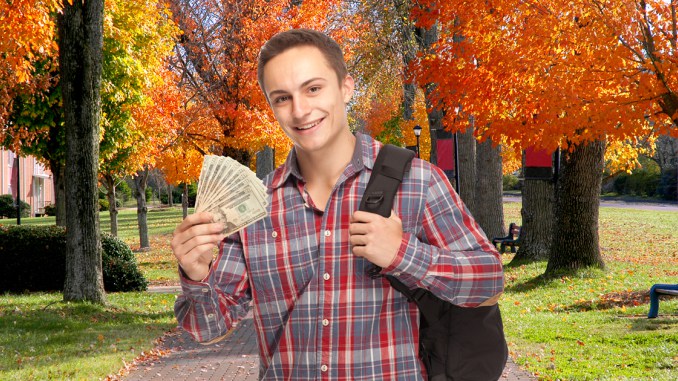 Updated Dec. 5, 2018These days, higher education comes with a higher price tag. These scholarships for Eagle Scouts will help take out some of the sting.If you know of a scholarship not listed here, please share the name and link in the comments.Emmett J. Doerr Memorial Scout Scholarship for Catholic ScoutsHow much: Seven scholarships: one at $5,000 for first place, one at $4,000 for second, one at $3,000 for third, and four at $2,000. (The 2019 scholarships, totaling $20,000, represent a 67 percent increase over the 2018 award amounts.)Who’s eligible: Catholic high school seniors who are Scouts or Venturers in any BSA program. Applicants must have earned the Eagle Scout Award, Silver Award, Summit Award or Quartermaster Award.Deadline: March 1, 2019What’s required: Photo and application listing service to Scouting, church and the communityLink: National Catholic Committee on Scouting scholarshipQuestions: Email nccs@scouting.orgNote: Sixty-seven Boy Scouts have been awarded the Emmett J Doerr Memorial Scout Scholarship since its inception in 2005.National Jewish Committee on Scouting scholarshipsHow much: Ranging from $500 to $4,000Who’s eligible: Active Eagle Scouts who have earned the Ner Tamid or Etz Chaim religious emblem and are active in their synagogue. Some of the scholarships require the applicant to demonstrate financial need.Deadline: Jan. 31, 2019What’s required: Application listing school and Scouting record.Link: National Jewish Committee on Scouting scholarshipsQuestions: Email office@jewishscouting.orgAmerican Legion Eagle Scout of the YearHow much: $10,000 for the winner and $2,500 apiece for three runners-upWho’s eligible: Eagle Scouts who are at least 15 and registered, active members of a Boy Scout Troop, Varsity Scout Team, or Venturing Crew chartered to an American Legion post, American Legion Auxiliary unit or Sons of The American Legion squadron — or Eagle Scouts who are registered, active members of a chartered Boy Scout Troop, Varsity Scout Team, or Venturing Crew, and the son or grandson of a Legionnaire, Sons of The American Legion or Auxiliary member,Deadline: March 1, 2019What’s required: Application, photograph, school participation record, Scouting record, community service record, religious award record and four letters of recommendation.Link: American Legion Eagle Scout of the YearQuestions: Email scouting@legion.orgVeterans of Foreign Wars Scout of the YearHow much: $5,000 for first place, $3,000 for second place and $1,000 for third placeWho’s eligible: Young people who are are least 15 and registered, active members of a Boy or Girl Scout Troop, Venturing Crew, or a Sea Scout Ship who have received the Eagle Scout Award, Girl Scout Gold Award, Venturing Summit Award or Sea Scout Quartermaster Award.Deadline: March 1, 2019What’s required: Application, photograph, school participation record, Scouting record, community service record and three letters of recommendation.Link: VFW Scout of the YearQuestions: Email scouting@vfw.orgMervyn Sluizer Jr. Scholarship for Philadelphia-area ScoutsHow much: Two scholarships at $1,000 apieceWho’s eligible: Eagle Scouts who have been active in BSA at least five years and live in the Greater Philadelphia area.Deadline: March 29, 2019What’s required: Application, essay, school transcript and two letters of recommendation.Link: Mervyn Sluizer Jr. Scholarship  Eastern Orthodox Committee on Scouting scholarshipsHow much: $1,000 for first place and $500 for runner-upWho’s eligible: Eagle Scouts who are active in an Eastern Orthodox Church and have received the Alpha Omega Religious Scout Award.Deadline: May 1, 2019What’s required: Application and four letters of recommendation.Link: Eastern Orthodox Committee on Scouting scholarships.Questions: Call 516-868-4050National Eagle Scout Association scholarshipsHow much: At least 150 scholarships available, ranging from $2,000 to $50,000 per recipientWho’s eligible:National Eagle Scout Association members. (Note: Eagle Scouts can apply for a NESA scholarship before you apply for a NESA membership.)Deadline: Oct. 31 each yearWhat’s required: Application (though one scholarship requires a reference letter).Link: NESA scholarshipsQuestions: Email NESA@scouting.orgArthur M. and Berdena King Eagle Scout AwardPresented by the Sons of the American RevolutionHow much: $10,000 for first place, $6,000 for second place and $4,000 for third placeWho’s eligible: All Eagle Scouts under 19 years oldDeadline: Varies by chapter. Find your state’s SAR society contact here.What’s required: Application listing Scouting and school achievements and an essay about the Revolutionary War.Link: Sons of the American Revolution scholarshipQuestions: Email your state’s contact person here.Institution-specific scholarshipsThere are a number of scholarships for Scouts attending specific institutions of higher learning.Find a nice list here (of over 31 programs) and always check with your college or university to see whether they recognize Eagle Scouts in this way.Council-specific scholarshipsCheck your council’s website — or give them a call or email — to see whether there are scholarship opportunities exclusive to Scouts in your council.Service academiesEagle Scouts have a leg up when applying to our country’s military academies, where all tuition, room and board is paid by the government.The academy admission process puts young people in the pool for ROTC scholarships, and graduates leave with a guaranteed job.